ОТКРЫТОЕ АКЦИОНЕРНОЕ ОБЩЕСТВО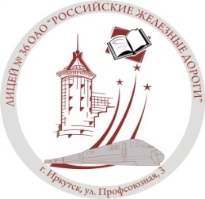 «РОССИЙСКИЕ ЖЕЛЕЗНЫЕ ДОРОГИ»ЧАСТНОЕ ОБЩЕОБРАЗОВАТЕЛЬНОЕ УЧРЕЖДЕНИЕ«ЛИЦЕЙ № 36 ОАО «РЖД»664005, г. Иркутск, ул. Профсоюзная, 3; тел/факс: 8(3592)63-25-80; e-mail: licey36.irk.ruОтчёт Общественного Наркологического поста  (профилактика табакокурения, алкоголизма, наркомании) за 2019 – 2020 учебный годИркутск 2019Цель: формирование и популяризация ценностей здорового образа жизни, комплексное решение проблем профилактики алкоголизма, наркомании и других негативных явлений в детско-подростковой и молодежной среде.Задачи:1. Формирование навыков здорового и безопасного образа жизни, устойчивых антинаркотических установок.2. Выявление и устранение причин и условий, способствующих раннему приобщению к употреблению спиртных напитков, токсических и наркотических веществ.3.Организация комплексной профилактической работы с несовершеннолетними, находящимися в социально опасном положении, оказание необходимой адресной помощи. Заседания наркологического поста№Наименование мероприятийДатаОтветственныйРезультат СЕНТЯБРЬСЕНТЯБРЬСЕНТЯБРЬСЕНТЯБРЬСЕНТЯБРЬ1.Утверждение состава Совета Наркопоста.03.09.19ЗД по ВРПриказ.2.Составление и утверждение плана работы Наркопоста.03.09.19ЗД по ВРПлан работы.3.Составление карты здоровья обучающихся (1-11кл.)03.09.19-30.09.19КР, кураторы, мед. работникЛист здоровья4.Социально-психологическое тестирование на предмет раннего выявления немедицинского потребления наркотических средств и психотропных веществ (8-11кл.). 30.09.19-05.10.19Психологическая служба, комиссия.АнализНОЯБРЬНОЯБРЬНОЯБРЬНОЯБРЬНОЯБРЬПроведение месячника профилактики табакокурения«Будущее страны за здоровой молодежью».Проведение месячника профилактики табакокурения«Будущее страны за здоровой молодежью».Проведение месячника профилактики табакокурения«Будущее страны за здоровой молодежью».Проведение месячника профилактики табакокурения«Будущее страны за здоровой молодежью».Проведение месячника профилактики табакокурения«Будущее страны за здоровой молодежью».№МероприятиеСрокиОтветственныеРезультат1.Иллюстративная выставка книг и газет по пропаганде ЗОЖ в библиотеке лицея01.11.19-29.11.19Сытова Н.В., Умарова О.М.Выставка2.Подготовка, демонстрация информации для плазменных экранов «О вреде табакокурения». Профилактика вредных привычек01.11.19-29.11.19Пьянков Ю.А.Видеоролик3.Библиотечный час «Наш выбор –здоровье и жизнь». (6 класс)11.11.19-18.11.19Сытова Н.В., Умарова О.М.Фотоотчёт4.Лекция представителей профилактики «Новая точка» общероссийская программа «Гигиена подростков»  7 классы.  (девочки) 26.11.19КР, кураторы.Справка.5.Антитабачный квест «Школа против курения» (5 классы)19.11.19СП, КР.Справка.6.Выступление инспектора ОП №1 МВД РФ «Я и мои поступки» с целью формирования личной ответственности учащихся за свои поступки и здоровье.(8,9,10 классы)18.11.1921.11.19КР, кураторы.Справка.7.Беседы для обучающихся начальных классов: «Наши друзья – витамины!» (1 класс) «Режим дня школьника» (2 класс) «Здоровье всего дороже!» (3 класс) «Вредные привычки и их последствия» (4 класс)18.11.19-22.11.19КР, медработникфотоотчет8.Родительские собрания на тему: «Профилактика вредных привычек» (5–11 классы)28.09.1915.11.1921.11.19Кураторы, КР, медработникПротокол9.Акция «Дети детям». Викторина «Мы за здоровый образ жизни» для 5 классов (10 класс)27.11.1928.11.19КР, кураторПрезентация10Акция «Дети детям». Викторина «Вредным привычкам скажем «Нет!» для 6 классов (11 класс)20.11.19КР, кураторПрезентация, фотоотчёт11Классные часы «Никотин и его разрушительная сила» с выступлением медработника (9 классы) 13.11.1914.11.1915.11.19КР, Кадесникова Т.А.фотоотчёт  ДЕКАБРЬ  ДЕКАБРЬ  ДЕКАБРЬ  ДЕКАБРЬ  ДЕКАБРЬМесячник профилактики наркомании и СПИДа.Месячник профилактики наркомании и СПИДа.Месячник профилактики наркомании и СПИДа.Месячник профилактики наркомании и СПИДа.Месячник профилактики наркомании и СПИДа.№МероприятиеСрокиОтветственныеРезультат1.Подготовка информации для плазменных экранов «Профилактика наркомании и ВИЧ-инфекции»2.12.19-26.12.19Пьянков Ю.А.Видеоролик2.Выставка книг и буклетов по теме «Жизнь без наркотиков» (профилактика алкоголизма, курения, наркомании и пропаганда здорового образа жизни).03.12.19-29.12.19Сытова Н.В., Умарова О.М.Выставка3.Всемирный День борьбы со СПИДом. Распространение тематических листовок и буклетов. (Дежурные классы - 6 «А»,9 «Б»)2 декабряПОБуклеты4.Лекция по личной гигиене для девочек. (6 классы)17.12.19-20.12.19КР, врач Кадесникова Т.А.Справка5.Беседа инспектора ОП №1 МУ МВД России «Иркутское» об ответственности за употребление наркотиков и ПАВ.(9-11 классы)21.11.19ПО, инспектор ОДН ЛО МВД РФ, Гатенюк Е.А.Справка 6.Лекция сотрудников Иркутского областного центра СПИД «ВИЧ/СПИД – синдром приобретённого иммунодефицита» (10-11 классы.)09.12.19ПО, Гдовская Т.В.Справка7.Отчет о проделанной работе за I полугодие в прокуратуру.26.12.19СПОтчетЯНВАРЬЯНВАРЬЯНВАРЬЯНВАРЬЯНВАРЬПроведение месячника правовых знанийПроведение месячника правовых знанийПроведение месячника правовых знанийПроведение месячника правовых знанийПроведение месячника правовых знаний№МероприятиеСрокиОтветственныеРезультат1.Подготовка и демонстрации профилактических видеороликов для плазменных экранов 13.01.2020Пьянков Ю.А.Видеоролик2.Выставка печатной литературы «Я и мои права»13.01.20Сытова. Н.В., Умарова О.М.Выставка3.Викторина по правам человека «Хочу всё знать» (9 классы);«Знаешь ли ты закон?» (7-8 классы)22.01.2015.01.20КРПрезентации4.Анкетирование среди учащихся 8 классов с целью определения склонности к отклоняющему поведению17.01-23.012020СП, КР. Анализ 5.Родительские собрания: «Профилактика правонарушений несовершеннолетних и ответственность за них законных представителей» (5 классы)31.01.20КР, кураторыПротокол7.«Права ребёнка. Изучаем права ребёнка на примерах сказок» (1,2 классы)22.01.2020СП, КРФотоотчет.8. «Путешествия в страну правовых знаний»(3,4 классы)23.01.2020СП, КРФотоотчет.9Выступление инспектора  «Конституционные права и обязанности граждан. Взаимоотношения с полицией»(9-10 классы)31.01.20Инспектор  ОП №1 МУ МВД РФ «Иркутское» Гатенюк Е.А.Справка10Выступление инспектора на родительском собрании «Административная и уголовная ответственность обучающихся и родителей»(5, 8 классы)31.01.2028.01.20Инспектор  ОП №1 МУ МВД РФ «Иркутское» Гатенюк Е.А.СправкаИЮНЬИЮНЬИЮНЬИЮНЬИЮНЬ1.Отчет о проделанной работе за II полугодие в прокуратуру.11.06.20СПОтчет№ п/пПовестка дняСроки Заседание № 1Рассмотрение и утверждение состава Наркопоста на 2019-2020 учебный год.Рассмотрение и утверждение плана работы Наркопоста на 2019-2020 учебный год.03.09.19Заседание № 2Итоги проведения социально-психологического тестирования.28.11.19Заседание № 3Анализ работы классных руководителей по формированию ЗОЖ среди учащихся, о работе с родителями. 19.03.20Заседание № 41.      Об итогах работы Наркопоста за 2019-2020 учебный  год.2.      Планирование на 2020-2021 учебный год.08.06.20